Письмо №97 от 04 февраля 2022 годаО направлении методических рекомендаций по организации и проведению ГИАРуководителям ООВ соответствии с письмом Федеральной службы по надзору в сфере образования и науки от 31.01.2022 г. №04-18, а также в соответствии с письмом Регионального центра обработки информации №26-22 от 04.02.2022г. МКУ «Управление образования» направляет вам методические рекомендации по организации и проведению государственной итоговой аттестации по образовательным программам основного общего и среднего общего образования в 2022 году.Необходимо изучить методические документы и довести до технических специалистов, организаторов, привлекаемых для проведения ГИА-2022 г.Также просим довести методические рекомендации до учителей-предметников,  классных руководителей и до участников ГИА.Приложения: 1. МР по проведению ГИА-9 в 2022 году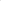 2. МР ЕГЭ в ППЭ в 2022 годуЗ. Сборник форм ЕГЭ в 2022 годуМР по организации и проведению ГВЭ в 2022 годуСборник форм ГВЭ-11 в 2022 годуПравила заполнения бланков ЕГЭ и ГВЭ в 2022 годуМР по организации видеонаблюдения в 2022 годуМР ОВЗ ГИА-9 и ГИА-11 в 2022 годуМР по подготовке и проведению КЕГЭ в 2022 годуИ.о.начальника:                                                        М.МусаевИсп.Магомедова У.К.Тел.: 8 903 482 57 46